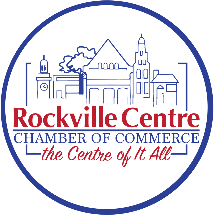 Rockville Centre Chamber of Commerce, Inc.
Restaurant and Hospitality Association
The Need: In general, business is down in most RVC Restaurants.RVC no longer appears to be the restaurant or downtown destination of choice.There are several issues shared by the restaurants that are best identified and addressed as a group.To further our mutual interests through advocacy, communication and coordination with the Village of RVC, Town of Hempstead, Nassau County and the Nassau Council of Chambers.To develop, targeted strategies and promote events for the restaurants in Rockville Centre.The ability to identify and adapt best practices of other Chambers and Restaurant Groups.Goals: Promote local restaurants Address shared challengesEnhance the overall dining experience in RVCReturn RVC to #1 Restaurant Destination Events and Initiatives:Plan and execute events that promote local restaurants.Leverage multiple events taking place though out the Village. Work on advocacy initiatives to address common challenges faced by local restaurants. Networking and Collaboration:Facilitate networking opportunities for members to share experiences, ideas, and best practices.Utilize RVC Chamber website, social media accounts, and other communication channels to promote the restaurants and keep members informed about association activities.Collaborate with other local business associations or community groups to strengthen your impact.Work with and leverage other RVC Chamber Committee eventsDevelop outreach programs to engage with the local community and promote the association's goals.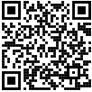 